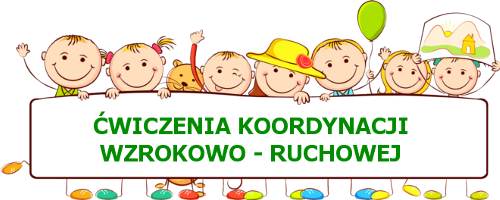 Koordynacja wzrokowo-ruchowa jest to w najprostszym tłumaczeniu - umiejętność łączenia tego, co widzi oko z tym, co wykonuje ręka (przeniesienie obrazu graficznego na ruch)                                       
Dobra koordynacja wzrokowo-ruchowa jest niezbędna do wykonywania wielu codziennych czynności takich jak: pisanie, rysowanie, manipulowanie, ćwiczenia gimnastyczne czy nawet ubieranie lub inne czynności samoobsługowe.                                                                                                                                              
U dzieci w wieku przedszkolnym zaburzona koordynacja wzrokowo-ruchowa objawia się małą (słabą) precyzją ruchów i trudnościami w czasie wykonywania prostych zadań.
Dzieci z zaburzoną lub słabo rozwiniętą koordynacją wzrokowo-ruchową mają trudności w zakresie:ubierania się,prawidłowego chwytania i rzucania piłki,utrzymywania równowagi przy staniu na jednej nodze, skakania, przechodzenia przez przeszkody,posługiwania się podstawowymi narzędziami i przedmiotami codziennego użytku (wkładanie klucza do zamka, wiązania sznurowadeł, jedzenia)wykonywania prac plastycznych takich jak: rysowanie, wycinanie, wydzieranie, naklejanie,nauki pisania (utrzymywanie się w liniaturze zeszytu, silny nacisk ołówka lub długopisu - za silne napięcia mięśniowe),zabaw manipulacyjnych.Propozycje ćwiczeń dla dzieci młodszych:Układanie :układanie z koralików, klocków, mebli, pojazdów, drzew, roślin, budowli, figur;układanie z patyczków: płotów, drabin, domów, kwiatów;z tasiemki, z różnokolorowej wełny: dywaników, kilimków, frędzli;z elementów mozaiki geometrycznej- postaci ludzi i zwierząt;układanie z różnorodnych materiałów i elementów określonych scenek rodzajowych np. z liści, owoców, kory, giętkiego tworzywa.Dobieranie do konturów figur geometrycznych takich samych figur i nałożenie na wzór (wszelkiego rodzaju układanki geometryczne, nakładanki).Przedstawianie figur geometrycznych w zmienionych układach:układanie kompozycji figur geometrycznych wg wzoru i z pamięci;graficzne odtwarzanie kompozycji geometrycznych przy pomocy rysunku i stempli;Malowanie:Tworzenie i odwzorowywanie różnych kompozycji – szlaczków, prostych przedmiotów;kompozycji postaci człowieka, pojazdów, przedmiotów, domów;malowanie jednocześnie obydwoma rękami na dużym arkuszu przypiętym do tablicy lub podłogi;malowanie palcami na przemian ruchem spokojnym, swobodnym;zamalowywanie całej powierzchni kartki;malowanie palcem (na całej powierzchni różnokolorowych linii poziomych i pionowych);malowanie pędzlem linii prostych i łamanych, splątanych nici, kłębuszków, chmurek, zawijańców , linii ;malowanie pęczkiem waty - duże i małe chmury, kałuże itd.zamalowywanie dużych konturowych rysunków, przedmiotów;malowanie flamastrami - zamalowywanie określonym kolorem;zamalowywanie powierzchni konturów np. kwiatów, domów;Rysowanie:rysowanie kredą na tablicy i dużych arkuszach rozłożonych na podłodze;kreślenie patykiem na mokrej, gęsto pokrytej farbą klejową powierzchni;rysowanie świecą, tuszem;rysowanie w rytm muzyki;Wydzieranie/ wycinanie;łatwych kształtów np. pasków, piłek, baloników, kolorowych liści itp.Kompozycja z kolorowych pasków, kół, kwadratów, prostokatów;Stemplowanie:tworzenie różnych kompozycji - szlaczków;kompozycji postaci człowieka, pojazdów, przedmiotów, domów;Ćwiczenia na materiale obrazkowym:układanki obrazkowe (stopniowanie trudności);układanie obrazka z części według wzoru;uzupełnianie brakującej części obrazka;dobieranie par jednakowych obrazków (dobieranki, loteryjki, domino obrazkowe),układanie ciągów powtarzających się klocków, zabawek, obrazków;rozpoznawanie zmian ilościowych i jakościowych w układach elementów – (zabawa " Co się zmieniło?" "Co zmieniło miejsce” „Czego brakuje” „Czego za dużo”)Propozycje ćwiczeń dla dzieci starszych;Ćwiczenia w marszu:marsz na palcach;marsz chodem bociana;marsz wokół sali z ćwiczeniem w reagowaniu na sygnał słowny: stój, naprzód;Ćwiczenia w biegu:bieg z podskokami,przylot i odlot bocianów - bieg w określonym kierunku, poruszając się falistym ruchem z rozkrzyżowanymi ramionami;Ćwiczenia na równoważni (zaczynamy od powierzchni płaskiej , aż do podwyższenia np.: ławeczka):chodzenie wolno do przodu;posuwanie się do tyłu;posuwanie się bokiem;obracanie się na ławeczce;przeskoki zawrotne;Zabawy skoczne:tematyka dowolna;skoki jedno i obunóż;skoki przez przeszkody płaskie, aż do podwyższonych;skoki z przyborami;Zabawy z woreczkami:rzucanie i chwyt woreczka obiema rękami;rzucanie i chwyt woreczka jedną ręką;rzucanie i chwytanie woreczka w ruchu itd.Kreślenie dużych płynnych linii:Palcem ( przyborem) w powietrzu;patykiem na piasku;kolorową kredą na tablicy, na asfalcie;kredkami na dużych arkuszach;farbami na większych płaszczyznach.Obrysowywanie gotowych szablonów o prostych kształtach np. koło, kwadrat, romb, trójkąt;Rysowanie szlaczków na kratkowanym papierze;Rysowanie po konturach, łączenie punktów,Malowanie palcami.Łączenie kolorową kredką wyznaczonych punktów.Zagadki rysunkowe.Labirynty.Wycinanki różnego typu.Kopiowanie obrazków przez kalkę techniczną lub z użyciem pisaków sucho ścieralnych na folii;.Lepienie z plasteliny, masy solnej, modeliny;Gry zręcznościowe.Ważne:
 Aby ćwiczenia spełniły swoją rolę, rodzice powinni przestrzegać następujących zasad:stosowane ćwiczenia muszą być różnorodne i urozmaicone,żadne ćwiczenie nie powinno trwać dłużej niż 10 minut,ćwiczenie należy przerwać w momencie, gdy dziecko jest zmęczone, grymasi,w razie trudności dziecku należy pomóc w wykonaniu ćwiczenia,zawsze należy ćwiczenia doprowadzać do końca,ćwiczenia wymagają spokojnej, miłej atmosfery bez popędzania, nerwów i podniesionego głosu;wykorzystywać należy naturalne sytuacje w czasie codziennych zabaw, zajęć, spacerów lub czynności porządkowych.Bibliografia: literatura własna, Internet